This matter is being dealt with by: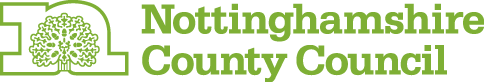 Julia ThornboroughReference: T 0115 97 73154E julia.thornborough@nottscc.gov.uk10 August 2016Caring for CarersI am writing to invite you to the next event for the Nottinghamshire Health and Wellbeing Board Stakeholder Network.The event will focus on what’s happening locally to support unpaid carers in their caring role and to engage partners in deciding on the most effective ways to improve the lives of carers.5.8 million people are providing unpaid care in England and Wales, (2011 Census)Over 90,000 in Nottinghamshire, look after someone (2011 Census)Carers are estimated to save the UK economy £119 billion per year in care costs - more than the entire NHS budget and equivalent to £18,473 per year for every carer in the UKCarers who provide high levels of unpaid care (more than 50 hours per week) are more than twice as likely to suffer from poor health compared to non-carersThe Care Act 2014 gave carers parity in law with the people they look after, including:‘Parity of esteem’ for carers & cared-forPrinciples of well-being & personalisationUniversal rights to information & adviceRight to carer’s assessment & support planStakeholders will have the opportunity to understand locally what we are doing to support carers in partnership with our Clinical Commissioning Groups, the community and voluntary sector, the independent sector and carers themselves.Find out what you can do to to influence the shape and focus of support for carers through our interactive workshops. The event will take place on Wednesday 12 October 2016, 1.30-4.30pm at Edwinstowe House.  A draft agenda is attached below for your reference. Light refreshments will be provided.  As there are a wide range of stakeholders, places are limited and will be allocated on a first come, first served basis.  We aim to be as flexible as possible, but will form a reserve list if required, and reallocate places as they become available.Places for the event can be booked through EventBrite using this link: http://nottinghamshire-healthandwellbeing-carers-event.eventbrite.comI look forward to seeing you on 12 October 2016.Yours faithfully  Councillor Joyce BosnjakDeputy LeaderNottinghamshire County CouncilChair of the Health & Wellbeing Board